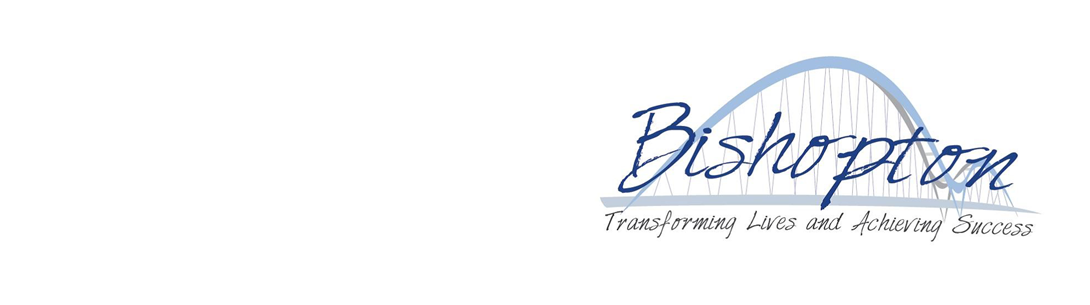 Job Description: Class Teacher of English  Position: Full time Responsible to: Headteacher Bishopton PRU is committed to safeguarding and promoting the welfare of children.Principal Accountabilities: To be prepared to teach across all age ranges and provisions under the Bishopton PRU umbrella.To raise attainment for all students in English. To consistently plan, prepare and deliver outstanding personalised lessons which meet the needs and development of the individuals. To ensure that effective and up to date schemes of work are in place for Key Stage 3 and 4 English incorporating the knowledge and understanding needed for Functional Skills and GCSE Maths examinationsTo be responsible for the half termly collection of assessment data and use this in setting, monitoring and reviewing of challenging student progress targets for all students studying English. To contribute to the leadership and development of English across the school in line with national initiatives and current pedagogy. To be responsible for ensuring that effective assessment, recording and reporting of progress. Use ICT to support learning and teaching and raise standards across the curriculum.To ensure that support staff working in the classroom are effectively led and managed, and that they can demonstrate that their support leads to positive outcomes for students. To ensure that support staff working in your classroom are aware of students’ capabilities, prior learning and understanding, and that they can plan effectively to build on these with impact. To implement and follow school policies and procedures.To ensure that all students are safe and to follow the school’s child protection, safeguarding and positive handling procedures and policy at all times. Curriculum & Development To ensure that clear aims and objectives for the teaching of English are identified and that these take into account the requirements of the National Curriculum, and student’s individual needs. To ensure that all schemes of work have clearly documented aims and objectives linked to the National Curriculum, Functional Skills and GCSE core knowledge and understanding.To ensure continuity and progression for all students across Key Stages. To be responsible for the collection and analysis of student progress data for English. To contribute to the whole school cycles of assessment, recording and reporting including Annual Reviews; termly student progress reports, and Parents Evenings and events. To promote a wide range of teaching and learning styles which enable students of all abilities to be appropriately challenged and make outstanding progress. To ensure that students work in a positive, engaging and stimulating environment where work is displayed and achievements rewarded. To ensure equality of opportunity for all students whilst meeting their needs.To keep up to date with the requirements of the National Curriculum and examination syllabi and to attend relevant training courses. To advise the examination co-ordinator in making arrangements for Functional Skills and GCSE examinations.To liaise with staff on cross-curricular links. Pastoral & CommunityTo communicate to students the values, standards and expectations of the School. To promote the inclusion and acceptance of all students within the classroom.To encourage students to interact and work co-operatively with others and engage all students in activities.To challenge and motivate students, promote and reinforce self-esteem.To support students consistently whilst recognising and responding to their individual needs.To contribute to the overall ethos/work/aims of the school. To contribute to school life and the overall vision, values and guiding principles of the school, including a willingness to undertake the organisation of extra-curricular activities. To participate in the arrangements made for the supervision and safety of the students between lessons and during unstructured times. To attend scheduled meetings with colleagues and parents and carers.To undertake regular training, including regular training relating to behaviour management. To undertake other such duties as may be reasonably required. Professional ExpectationsAdhere to the Teachers Standards at all times and act in a professional mannerPut students and their safety foremost.Follow Standard Operating Procedures and contribute to their review.Work as partners with class teams by taking part in briefings and planning discussions.Liaise with parents and other partners.Rigorously apply school policies and ensure procedures are followed.Participate in professional development opportunities.Contribute to a positive safety culture.This job description recognises the current Teachers Pay and Conditions document and the particular requirements of Bishopton PRU. The duties may be varied to meet the changing needs and demands of the school at the discretion of the Headteacher in consultation with you.